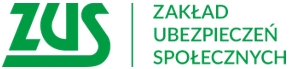 Informacja prasowaOrzeczenia lekarskie ZUS ważne trzy miesiące dłużej Orzeczenie wydane przez lekarza orzecznika albo komisję lekarską o niezdolności do pracy lub niezdolności do samodzielnej egzystencji, którego termin upływa w okresie epidemii, zachowuje ważność przez następne trzy miesiące  - informuje Zakład Ubezpieczeń Społecznych.Orzeczenie, którego ważność upływa w okresie obowiązywania stanu zagrożenia epidemicznego, stanu epidemii oraz w okresie 30 dni po ich odwołaniu zostanie wydłużone od dnia upływu terminu jego ważności na kolejne trzy miesiące - informuje Marlena Nowicka – regionalna rzeczniczka prasowa ZUS w Wielkopolsce - Aby tak się stało, przed upływem terminu ważności tego orzeczenia, należy złożyć wniosek o świadczenie na dalszy okres – dodaje rzeczniczka. Orzeczenia lekarza orzecznika albo komisji lekarskiej, na podstawie których - ubezpieczony ma prawo do świadczenia rehabilitacyjnego też zostaną wydłużone na podobnych zasadach.  Orzeczenia te będą ważne jeszcze trzy miesiące, jednak nie dłużej niż do końca 12-miesięcznego okresu pobierania świadczenia rehabilitacyjnego.Przedłużeniu o trzy miesiące ulega także ważność orzeczeń, które wygasły przed ogłoszeniem stanu zagrożenia epidemicznego, czyli przed 14 marca 2020 roku. Chodzi o sytuację, w której klient złożył wniosek o świadczenie na dalszy okres (np. o przedłużenie renty) przed upływem ważności orzeczenia, a ZUS nie wydał nowego orzeczenia przed dniem wejścia w życie ustawy, czyli przed 31 marca.Marlena Nowickaregionalna rzeczniczka prasowa ZUS w Wielkopolsce